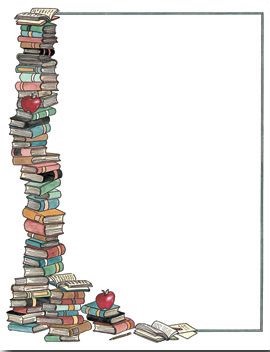 TEXAS ALP 2021 ANNUAL MEETING AND EDUCATIONAL CONFERENCELubbock, Texas – April 16-17, 2021SCHEDULE OF EVENTSFriday, April 16, 20218:00 am – 9:30 am	Registration8:15 am – 8:30 am	Committee Meetings 8:30 am – 9:00 am	Leadership9:00 am – 9:30 am	Open Forum/PYI Workshop 9:30 am – 9:45 am	Break9:45 am – 10:45 am	CLE – Topic Pending 10:45 am – 11:45 pm	CLE – Topic Pending12:00 pm – 1:30 pm	Professional Development Luncheon 1:45 pm – 2:45 pm	CLE – Topic Pending2:45 pm – 3:00 pm	Break3:00 pm – 4:00 pm	CLE – Topic Pending 4:00 pm – 4:15 pm	Credentials Check-In4:15 pm – 6:00 pm	Texas ALP Annual MeetingSaturday, April 17, 20219:00 am – 10:00 am	CLE – Topic Pending 10:00 am – 10:15 am	Break10:15 am – 11:15 am	CLE – Topic Pending 11:30 am – 1:00 pm	Recognition Luncheon 1:15 pm – 2:15 pm	CLE – Topic Pending 2:15 pm – 2:30 pm	Break2:30 pm – 3:30 pm	CLE – Topic Pending 3:30 pm – 3:45 pm	Fundraising Raffle6:30 pm – 7:00 pm  Incoming President’s Reception 7:00 pm – 12:00 am Presidents’ Banquet.